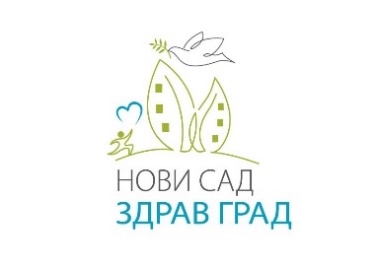 Место:  Средња школа ШОСО „Милан Петровић”, Бате Бркића бб (Ново Насеље), Нови СадВреме: 9.30 – 14.15 часоваКао пратећи програм едукације биће приказани дечији ликовни и литерарни радови настали у оквиру конкурса „ Нови Сад по мојој мери“, као и фотографије грађана на тему „Оно што доприноси и оно што умањује квалитет живота у Новом Саду“.ВремеПрограм09.30 – 10.00Регистрација учесника10.00 – 10.15Свечано отварање10.15 – 10.35Принципи здравих градоваДоц. др Оља Нићифоровић Шурковић, специјалиста социјалне медицине10.40 – 11.00Представљање Здравственог профила Града Новог СадаДоц. др Снежана Укропина, специјалиста социјалне медицине11.00 – 11.30Пауза11.30 – 11.45Зашто је здравље мултисекторска тема? Детерминанте здрављаПроф. др Ержебет Ач Николић11.45 – 12.15Животна средина и здравље у градуДоц. др Сања Бијеловић, специјалиста хигијене и хумане екологије12.15 – 12.45Како планирамо, како живимо и у ком правцу идемо? Планирање саобраћаја и јавних простора у Новом Саду и квалитет живота грађанаДр Владимир Мркајић, научни радник12.45 – 13.15Урбано планирање кроз партиципацију локалне заједницеВладимир Савчић, архитекта13.15 – 13.45Друго лице заједнице: социјално у приступима менталном здрављуМилица Лазић, психолог13.45 – 14.15Укључивање заједнице у процес стварања здравог насеља: активности удружења Ново културно насељеЧланови удружења Ново културно насеље